ΕΛΛΗΝΙΚΗ ΔΗΜΟΚΡΑΤΙΑ                                                                Σπάρτη   10/10/2018ΝΟΜΟΣ ΛΑΚΩΝΙΑΣ                                                                           Αριθ. Πρωτ:  21768ΔΗΜΟΣ ΣΠΑΡΤΗΣΔ/ΝΣΗ ΟΙΚ. ΥΠΗΡΕΣΙΩΝΤΜΗΜΑ ΠΡΟΜΗΘΕΙΩΝ ΚΑΙ ΕΡΓΑΣΙΩΝ                                                  ΠΕΡΙΛΗΨΗ  ΔΙΑΚΗΡΥΞΗΣΚΩΔΙΚΟΣ   NUTS :  254CPV:   14212000-0Ο  Δήμαρχος ΣπάρτηςΠροκηρύσσει  με Συνοπτικό Διαγωνισμό την  επιλογή αναδόχου, για τη διενέργεια τηςπρομήθειας με τίτλο  «Προμήθεια  θραυστού υλικού (3Α) και αμμοχαλίκου Δήμου Σπάρτης » με σφραγισμένες προσφορές και κριτήριο για την ανάθεση  της  σύμβασης, η πλέον συμφέρουσα από οικονομική άποψη προσφορά, αποκλειστικά βάσει τιμής (χαμηλότερη τιμή), της αριθ. 81/2018 μελέτης της Δ/νσης Τεχνικών Υπηρεσιών, Χωροταξίας, Υπηρεσίας Δόμησης και Περιβάλλοντος. Ο Συνοπτικός Διαγωνισμός θα διεξαγχθεί την 24/10/2018 , ημέρα Τετάρτη  στο Δημοτικό Κατάστημα Δήμου Σπάρτης (αίθουσα συνεδριάσεων Δημοτικού Συμβουλίου) -Κεντρική Πλατεία Σπάρτης, ενώπιον της επιτροπής διαγωνισμού.Ώρα λήξης  της υποβολής  προσφορών  ορίζεται η 12:00  π.μ. Στο διαγωνισμό μπορούν να λάβουν μέρος φυσικά ή νομικά πρόσωπα, ή ενώσεις αυτών που δραστηριοποιούνται στο χώρο και που είναι εγκατεστημένοι σε:Α) Κράτος-Μέλος της ΕυρώπηςΒ) Κράτος-Μέλος του Ευρωπαϊκού Οικονομικού Χώρου (ΕΟΧ)Γ) Ενώσεις οικονομικών φορέων  υπό τους όρους των παρ. 2,3 και 4 του άρθρου 19 του Ν. 4412/2016.Tα έγγραφα  της σύμβασης θα βρίσκονται αναρτημένα στις ηλεκτρονικές διευθύνσεις:1. Στο ΚΗΜΔΗΣ www.promitheus.gov.gr2. Στην ιστοσελίδα του Δήμου Σπάρτης: www. sparti.gov.gr   σε επεξεργάσιμη μορφή, όπου παρέχεται ελεύθερη, πλήρης, άμεση και δωρεάν ηλεκτρονική πρόσβαση.                                                                                                Ο Δήμαρχος                                                                                         Βαλιώτης Ευάγγελος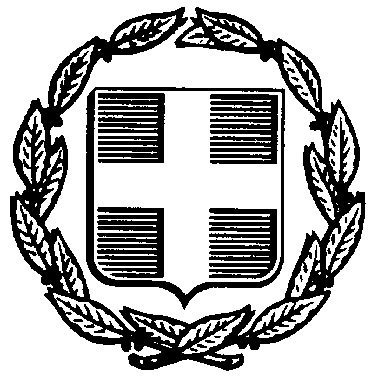 